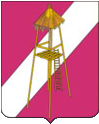 АДМИНИСТРАЦИЯ  СЕРГИЕВСКОГО СЕЛЬСКОГО ПОСЕЛЕНИЯКОРЕНОВСКОГО РАЙОНА   ПОСТАНОВЛЕНИЕ22 июля 2016 года                                                                               № 106ст.СергиевскаяОб утверждении муниципальной программы«Развитие водоснабжения и водоотведения на территории Сергиевского сельского поселения  Кореновского района на 2016-2018 годы»В соответствии со статьей	179.3 Бюджетного кодекса Российской Федерации, постановлением администрации Сергиевского сельского поселения Кореновского района от 26 августа 2015 года № 159 «Об утверждении Порядка принятия решения о разработке, формировании, реализации и оценке эффективности реализации муниципальных программ Сергиевского сельского поселения Кореновского района»  администрация Сергиевского сельского поселения Кореновского района         п о с т а н о в л я е т:1. Утвердить муниципальную  программу «Развитие водоснабжения и водоотведения на территории Сергиевского сельского поселения Кореновского района на 2016-2018 годы» (прилагается).2. Финансовому отделу администрации Сергиевского сельского поселения Кореновского района (Бундюк) осуществлять финансирование расходов на реализацию указанной программы в пределах средств, утвержденных в бюджете Сергиевского сельского поселения на эти цели.3. Общему отделу администрации Сергиевского сельского поселения Кореновского района (Горгоцкая) обнародовать настоящее постановление в установленных местах для обнародования муниципальных правовых актов Сергиевского сельского поселения и разместить в сети Интернет на официальном сайте Сергиевского сельского поселения Кореновского района.4. Контроль за выполнением настоящего постановления оставляю за собой.          5. Постановление  вступает в силу со дня его подписания.Глава Сергиевского сельского поселенияКореновского района	                                                                            С.А. БасеевПАСПОРТмуниципальной  программы«Развитие водоснабжения и водоотведения на территории Кореновского городского поселения Кореновского района на 2016-2018 года»1.Характеристика текущего состояния и прогноз развития соответствующей сферы реализации муниципальной программыСистема канализации Сергиевского сельского поселения введена в эксплуатацию в 1992 году. За двадцатичетырехлетний период эксплуатации и постоянного воздействия агрессивной среды состояние канализационных трубопроводов крайне критическое.В течение последних трех лет в системе канализационной сети четыре раза возникали аварии, участок канализационной сети является центральной магистралью и обеспечивает прием около 70% канализационных стоков. В результате аварий, в хуторе Нижнем  неоднократно возникали чрезвычайные ситуации, повлекшие за собой прием сточных вод от населения, повреждение инженерных коммуникаций, негативное влияние на экологическое состояние окружающей среды и санитарно-эпидемиологическое состояние жилого фонда, а также провалы в размытые участки канализационной сети дорожного покрытия. В 2015 года в результате износа канализационной трубы произошло размывание грунта и обрушение приемного коллектора на канализационно-насосной станции №1.В целях предупреждения возникновения аварийных ситуаций и стабильной работы системы центрального канализационного коллектора, необходима срочная замена канализационных труб и реконструкция канализационно-насосной станции №1 по ул. Газовиков х. Нижнего.Предупреждение возникновения аварийных ситуаций и стабильный режим работы системы центрального канализационного коллектора обусловливает необходимость решения программными методами.2. ЦЕЛИ, ЗАДАЧИ И ЦЕЛЕВЫЕ ПОКАЗАТЕЛИ МУНИЦИПАЛЬНОЙ ПРОГРАММЫ«Развитие водоснабжения и водоотведения на территории Сергиевского сельского поселения Кореновского района на 2016-2018 годы»ГлаваСергиевского сельского поселенияКореновского района                                                                                                                                                    С.А. Басеев3. ПЕРЕЧЕНЬ ОСНОВНЫХ МЕРОПРИЯТИЙ МУНИЦИПАЛЬНОЙ ПРОГРАММЫ«Развитие водоснабжения и водоотведения на территории Сергиевского сельского поселения Кореновского района на 2016-2018 годы»ГлаваСергиевского сельского поселенияКореновского района                                                                                                                                                       С.А. Басеев 4. Методика оценки эффективности реализации муниципальной программыПриоритет в оценке эффективности Программы отдается показателям общественной эффективности, поскольку она позволяет наиболее полно оценить последствия от реализации программных мероприятий.Реализация Программы позволит решить важнейшие социально-экономические задачи: улучшится обслуживание проживающего населения;на 2,9 % улучшится уровень инженерного обустройства Сергиевского сельского поселения.5. Механизм реализации муниципальной программы и контроль за ее выполнениемМеханизм реализации Программы предусматривает последовательное выполнение следующих мероприятий:определение объемов финансирования на реализацию мероприятий Программы за счет средств бюджета Сергиевского сельского поселения Кореновского района; разработка конкурсной документации на проведение работ;определение исполнителей программных мероприятий по итогам конкурсов, заключение муниципальных контрактов на ремонт канализационных сетей;проведение работ по замене и ремонту канализационных сетей. Программные мероприятия могут быть скорректированы, изменены или дополнены по решению администрации Сергиевского сельского поселения Кореновского района. Конкретные объемы финансирования уточняются исходя из возможностей бюджета и с учетом оперативных данных о техническом состоянии канализационных сетей.Контроль за выполнением муниципальной программы осуществляется администрацией Сергиевского сельского поселения.Глава Сергиевского сельского поселения Кореновского района                                                                                 С.А. БасеевПриложениеУТВЕРЖДЕНАпостановлением администрацииСергиевского сельского поселенияКореновского районаот 22.07.2016 № 106Координатор муниципальной программыАдминистрация Сергиевского сельского поселения Кореновского района Координаторы подпрограмм муниципальной программы-Участники муниципальной программыАдминистрация Сергиевского сельского поселения Кореновского районаМУП «Жилищно-коммунальное хозяйство «Сергиевского сельского поселения»Подпрограммы муниципальной программы-Ведомственные целевые программы-Цели муниципальной программыОсновными целями программы являются: бесперебойное, гарантированное удовлетворение потребности населения Сергиевского сельского поселения в безопасном водоотведении, сохранение водных  объектов и окружающей среды, повышение качества  предоставления  коммунальной услуги канализации и уровня   инженерного обустройства поселения, проведение   комплекса мероприятий по ремонту объектов канализации в х. НижнемЗадачи муниципальной программы - модернизация объектов водоснабжения и водоотведения;- повышение эффективности управления объектами инфраструктуры водоснабжения и водоотведения.Перечень целевых показателей муниципальнойпрограммыМодернизация сетей канализации, ремонт новой  канализационно-насосной станции №1.Этапы и сроки реализации муниципальной программы2016-2018 годыОбъемы бюджетных ассигнований муниципальной программыКраевой бюджет 995601,60 рублей, местный бюджет 110622,40 рублей. Всего 1106224,00 руб.Контроль за выполнением муниципальной программыАдминистрация Сергиевского сельского поселения Кореновского района.№ п/пНаименование целевого показателя Ед. изм.Статус 1Значение показателейЗначение показателейЗначение показателейЗначение показателейЗначение показателей№ п/пНаименование целевого показателя Ед. изм.Статус 11 год реализации2 год реализации3 год реализации4 год реализацииN год реализации1234567891Муниципальная программа «Развитие водоснабжения и водоотведения на территории Сергиевского сельского поселения Кореновского района на 2016-2018 года »Муниципальная программа «Развитие водоснабжения и водоотведения на территории Сергиевского сельского поселения Кореновского района на 2016-2018 года »Муниципальная программа «Развитие водоснабжения и водоотведения на территории Сергиевского сельского поселения Кореновского района на 2016-2018 года »Муниципальная программа «Развитие водоснабжения и водоотведения на территории Сергиевского сельского поселения Кореновского района на 2016-2018 года »Муниципальная программа «Развитие водоснабжения и водоотведения на территории Сергиевского сельского поселения Кореновского района на 2016-2018 года »Муниципальная программа «Развитие водоснабжения и водоотведения на территории Сергиевского сельского поселения Кореновского района на 2016-2018 года »Муниципальная программа «Развитие водоснабжения и водоотведения на территории Сергиевского сельского поселения Кореновского района на 2016-2018 года »Муниципальная программа «Развитие водоснабжения и водоотведения на территории Сергиевского сельского поселения Кореновского района на 2016-2018 года »1.1Модернизация сетей канализации в в том числе: канализациикм41.2Канализационно-насосная станция №1 Шт.1...№ п/пНаименования предприятийСтатус1Источники финансированияОбъем финансирования, всего (тыс. руб.) В том числе по годам В том числе по годам В том числе по годам В том числе по годам В том числе по годамНепосредственный результат реализации мероприятийМуниципальный  заказчик мероприятия, ответственный за выполнение мероприятий и  получатель субсидий (субвенция, иных межбюджетных трансфертов)№ п/пНаименования предприятийСтатус1Источники финансированияОбъем финансирования, всего (тыс. руб.)2016год2017 год2017 год2018 год2017 год реализацииНепосредственный результат реализации мероприятийМуниципальный  заказчик мероприятия, ответственный за выполнение мероприятий и  получатель субсидий (субвенция, иных межбюджетных трансфертов)123456778910111.ЦельПовышение качества  предоставления  коммунальной услуги канализации и уровня   инженерного обустройства поселения, проведение   комплекса мероприятий по ремонту объектов канализации в х. НижнемПовышение качества  предоставления  коммунальной услуги канализации и уровня   инженерного обустройства поселения, проведение   комплекса мероприятий по ремонту объектов канализации в х. НижнемПовышение качества  предоставления  коммунальной услуги канализации и уровня   инженерного обустройства поселения, проведение   комплекса мероприятий по ремонту объектов канализации в х. НижнемПовышение качества  предоставления  коммунальной услуги канализации и уровня   инженерного обустройства поселения, проведение   комплекса мероприятий по ремонту объектов канализации в х. НижнемПовышение качества  предоставления  коммунальной услуги канализации и уровня   инженерного обустройства поселения, проведение   комплекса мероприятий по ремонту объектов канализации в х. НижнемПовышение качества  предоставления  коммунальной услуги канализации и уровня   инженерного обустройства поселения, проведение   комплекса мероприятий по ремонту объектов канализации в х. НижнемПовышение качества  предоставления  коммунальной услуги канализации и уровня   инженерного обустройства поселения, проведение   комплекса мероприятий по ремонту объектов канализации в х. НижнемПовышение качества  предоставления  коммунальной услуги канализации и уровня   инженерного обустройства поселения, проведение   комплекса мероприятий по ремонту объектов канализации в х. НижнемПовышение качества  предоставления  коммунальной услуги канализации и уровня   инженерного обустройства поселения, проведение   комплекса мероприятий по ремонту объектов канализации в х. Нижнем     1.1ЗадачаСоздание условий для приведения    инфраструктуры водоснабжения и водоотведения в соответствие со стандартами качества, обеспечивающими комфортные условия проживания в Сергиевском сельском поселенииСоздание условий для приведения    инфраструктуры водоснабжения и водоотведения в соответствие со стандартами качества, обеспечивающими комфортные условия проживания в Сергиевском сельском поселенииСоздание условий для приведения    инфраструктуры водоснабжения и водоотведения в соответствие со стандартами качества, обеспечивающими комфортные условия проживания в Сергиевском сельском поселенииСоздание условий для приведения    инфраструктуры водоснабжения и водоотведения в соответствие со стандартами качества, обеспечивающими комфортные условия проживания в Сергиевском сельском поселенииСоздание условий для приведения    инфраструктуры водоснабжения и водоотведения в соответствие со стандартами качества, обеспечивающими комфортные условия проживания в Сергиевском сельском поселенииСоздание условий для приведения    инфраструктуры водоснабжения и водоотведения в соответствие со стандартами качества, обеспечивающими комфортные условия проживания в Сергиевском сельском поселенииСоздание условий для приведения    инфраструктуры водоснабжения и водоотведения в соответствие со стандартами качества, обеспечивающими комфортные условия проживания в Сергиевском сельском поселенииСоздание условий для приведения    инфраструктуры водоснабжения и водоотведения в соответствие со стандартами качества, обеспечивающими комфортные условия проживания в Сергиевском сельском поселенииСоздание условий для приведения    инфраструктуры водоснабжения и водоотведения в соответствие со стандартами качества, обеспечивающими комфортные условия проживания в Сергиевском сельском поселении    1.1.1.Ремонт новой канализационно-насосной станции №1Всего1106224,0-1106224,01106224,00    1.1.1.Ремонт новой канализационно-насосной станции №1Краевойбюджет995601,60-995601,60995601,60    1.1.1.Ремонт новой канализационно-насосной станции №1Федеральный бюджет-    1.1.1.Ремонт новой канализационно-насосной станции №1Местный бюджет110622,40-110622,40110622,40Улучшение обслуживания   населения   Сергиевского сельского поселения услугами водоотведенияАдминистрация Сергиевского сельского поселения    1.1.1.Ремонт новой канализационно-насосной станции №1Внебюджетные источники-    1.1.1.в том числе:    1.1.1.Федеральный бюджет-    1.1.1.Местный бюджет-Улучшение обслуживания   населения   Сергиевского сельского поселения услугами водоотведенияАдминистрация Сергиевского сельского поселения    1.1.1.Внебюджетные источники-1.1.2.ИТОГО:Всего1106224,0-1106224,01.1.2.ИТОГО:Краевой бюджет995601,60-995601,601.1.2.ИТОГО:Федеральный бюджет-1.1.2.ИТОГО:Местный бюджет110622,40-110622,40Улучшение обслуживания   населения   Сергиевского сельского поселения услугами водоотведенияАдминистрация Сергиевского сельского поселения1.1.2.ИТОГО:Внебюджетные источники